Unsere Pfarre hat sich entschlossen, sich EMAS zertifizieren zu lassen.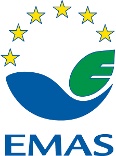 EMAS steht für "Eco-Management und Audit Scheme" und ist ein freiwilliges Instrument der EU, das Unternehmen und Organisationen dabei unterstützt, ihre Umweltleistung kontinuierlich zu verbessern. Durch Bestandsaufnahme, Programm und turnusmäßiger Soll-Ist-Vergleich wird dieser Prozess gewährleistet. Es ist ein mehrjähriges Projekt, das nicht nur die Mitglieder des PGR fordern wird, sondern auch viele, die uns bei den Aufgaben und Aktionen während des Jahres immer wieder begleiten. Besonders freuen wir uns über neue Ideen und Menschen, die uns helfen wollen, dieses Projekt zu realisieren.Wenn Sie uns unterstützen wollen, geben Sie uns das bitte bekannt. Entweder tragen Sie sich auf diesem Plakat ein oder Sie melden sich unter der Tel Nummer: 0676/5273577 bei Gertraud Lauritsch.NameAdresseTelefonnummer